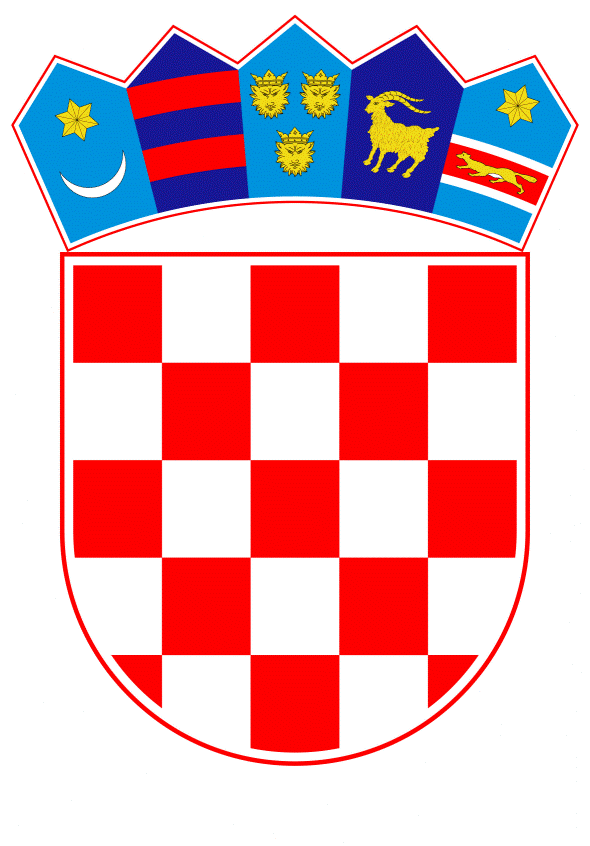 VLADA REPUBLIKE HRVATSKEZagreb, 6. prosinca  2019.______________________________________________________________________________________________________________________________________________________________________________________________________________________________PrijedlogNa temelju članka 31. stavka 3. Zakona o Vladi Republike Hrvatske (Narodne novine, br. 150/11, 119/14, 93/16 i 116/18), Vlada Republike Hrvatske je na sjednici održanoj ______________ 2019. godine donijela Z A K L J U Č A K	1.	Vlada Republike Hrvatske podupire izradu Plana prioriteta i dokumentacije za obnovu dvoraca Krapinsko-zagorske županije.2.	Zadužuje se Ministarstvo kulture da izradi Plan prioriteta i dokumentaciju iz točke 1. ovoga Zaključka u koordinaciji s Krapinsko-zagorskom županijom i jedinicama lokalne samouprave na čijem području se nalaze dvorci, a radi osiguranja samoodrživosti vrijedne spomeničke baštine.Klasa:Urbroj:Zagreb,										Predsjednik									mr. sc. Andrej PlenkovićO B R A Z L O Ž E NJ EMinistarstvo kulture je u postupku izrade dokumenta Preporuka i katalog za obnovu i namjenu reprezentativne stambene arhitekture kontinentalne Hrvatske – dvorci. Ovaj dokument po prvi puta donosi cjelovit pregled zatečenog stanja, vlasničku strukturu i sadašnju namjenu te na temelju sklopovskog vrjednovanja, predlaže razinu mogućih intervencija na ukupno 100 dvoraca kontinentalne Hrvatske, upisanih u Registar kulturnih dobara Republike Hrvatske. Krapinsko-zagorska županija ima izuzetno veliku gustoću reprezentativnih dvoraca i kurija s pripadajućim perivojima,  baroknih stilskih obilježja, podignutih u razdoblju 17. i 18. stoljeća što ih čini dijelom srednjoeuropskog kulturnog kruga.Potencijal reprezentativne stambene arhitekture je izniman u smislu održivog korištenja, ali je često otežan složenim vlasničkim odnosima, zahtjevnim financijskim ulaganjima, konzervatorskim uvjetima koji nisu unaprijed javno dostupni te percepciji investitora o ograničenoj namjeni.Slijedom toga, zadužuje se Ministarstvo kulture da na temelju Preporuke i kataloga dvoraca, koji obuhvaća 20 dvoraca Krapinsko-zagorske županije, koordinira i izradi plan prioriteta i dokumentaciju za obnovu ovih dvoraca  zajedno s jedinicama lokalne samouprave na čijem se području nalaze te Krapinsko-zagorskom županijom, a radi osiguranja samoodrživosti ove vrijedne spomeničke baštine.Predlagatelj:Ministarstvo kulturePredmet:Prijedlog zaključka u vezi s izradom Plana prioriteta i dokumentacije za obnovu dvoraca Krapinsko-zagorske županije